                                             CV                                                                                                                                                                სახელი,გვარი:  ნინო გეთიაშვილი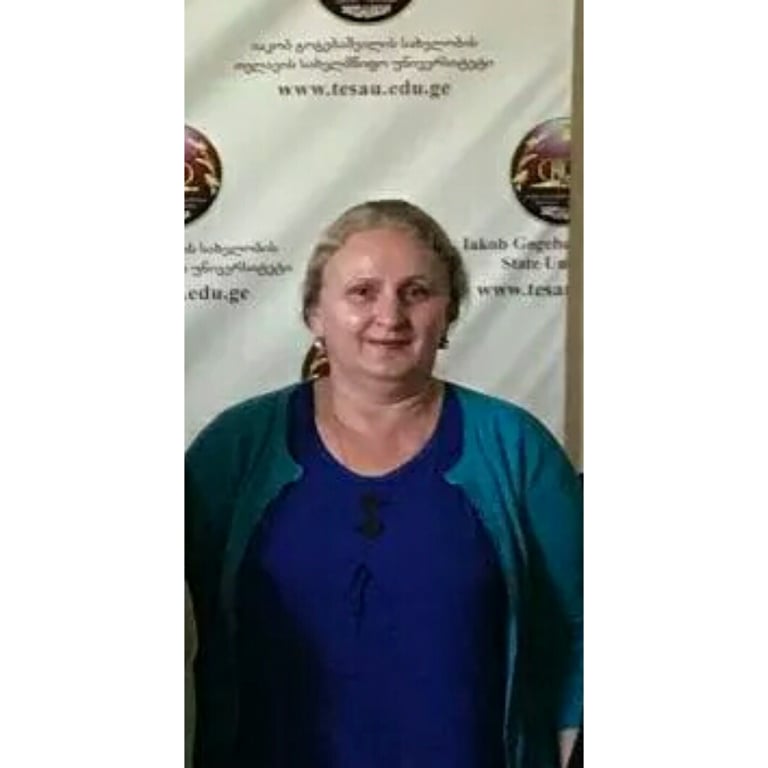 დაბადების თარიღი: 15/02/1968დაბადების ადგილo :  თელავი,საქართველობინის მისამართი: თელავი, ლაღიძის ქ.21ოჯახური მდგომარეობა :   დაოჯახებული   საკონტაქტო ნომერი:   +995  5(74 )  65 – 44 - 99    E-mail:  n.getiashvili@gmail.com                Nino.getiashvili@tesau.edu.ge                                                                                                             განათლება : 1975 – 1985 წწ. - გურჯანიის რაიონის სოფ. ჩუმლაყის  საშუალო სკოლა.1986 -1988 წწ.   -  თელავის სამედიცინო სასწავლებელი1997 – 2002 წწ. - ი. გოგებაშვილის სახელობის თელავის სახელმწიფო უნივერსიტეტი  - გეოგრაფია - ბიოლოგიის სპეციალობა. კვალიფიკაცია - გეოგრაფიის და ბიოლოგიის მასწავლებელი.ტრენინგები, კონფერენციები და სერთიფიქატები : 01.11.2011 წწ. – ‘’მდგრადი ნარჩენების მართვა  და ენერგოეფექტურობა  პროექტ  ეკო-ახალგაზრდულის ფარგლებში’’ ორგანიზებული NGO - ს მიერ.23.12.2011 – 28.05.2012 წწ. – ‘’ინგლისური ენის კურსი’’, საერთაშორისო განათლების ცენტრი.22.12.2016 წწ.  – ‘’რეპროდუქციის ჯანმთელობა  და აივ/შიდსი’’.15.03.2017 წწ. – ‘’თანამედროვე კვლევითი პრაქტიკის გაძლიერება აგრარული მიმართულებით რეგიონულ საგანმანათლებლო ინსტიტუტებში’’.13.06.2018   წწ.  -  Excel - ის  ფუნქციონალური შესაძლებლობები,რთული ამოცანების  გადაწყვეტა პროგრამა Excel- ის საშუალებით - functional cababilitis of Excel, complex task solving through  the excel of program for successful Completion of the training.სამუშაო გამოცდილება:2009 წლიდან - დღემდე   - ბიოლოგიის ლაბორატორის ხელმძღვანელი.ენები : ტექნიკური უნარ-ჩვევები: №უცხო ენები საშუალოდ (A1,A2)კარგად (B1,B2)თავისუფლად (C1,C2)1 ქართული (მშობლიური)თავისუფლად 2 რუსული ენათავისუფლად3 ინგლისური ენაკარგი 4ფრანგული ენა საშუალოდკომპიუტერული უნარები : Microsoft Office, Microsoft Word, Microsoft Excel, Internet Explorer, Microsoft Office PowerPoint.